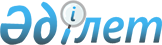 О внесении изменений и дополнения в решение Кармакшинского районного маслихата от 26 декабря 2017 года №148 "О бюджетах поселков, сельских округов на 2018-2020 годы"
					
			С истёкшим сроком
			
			
		
					Решение Кармакшинского районного маслихата Кызылординской области от 18 мая 2018 года № 170. Зарегистрировано Департаментом юстиции Кызылординской области 28 мая 2018 года № 6298. Прекращено действие в связи с истечением срока
      В соответствии с кодексом Республики Казахстан от 4 декабря 2008 года "Бюджетный кодекс Республики Казахстан", пункта 2-7 статьи 6 Закона Республики Казахстан от 23 января 2001 года "О местном государственном управлении и самоуправлении в Республике Казахстан" Кармакшинский районный маслихат РЕШИЛ:
      1. Внести в решение Кармакшинского районного маслихата от 26 декабря 2017 года № 148 "О бюджетах поселков, сельских округов на 2018-2020 годы" (зарегистрировано в Реестре государственной регистрации нормативных правовых актов за номером 6133, опубликовано в эталонном контрольном банке нормативных правовых актов Республики Казахстан от 23 января 2018 года) следующие изменения и дополнение:
      подпункты 1), 2) пункта 1 изложить в новой редакции:
      "1) доходы – 642 558 тысяч тенге, в том числе:
      налоговые поступления – 53 411 тысяч тенге;
      неналоговые поступления – 0;
      поступления от продажи основного капитала – 0;
      поступления трансфертов – 589 147 тысяч тенге;
      2) затраты – 642 558 тысяч тенге;";
      подпункты 1), 2) пункта 2 изложить в новой редакции:
      "1) доходы – 136 987,8 тысяч тенге, в том числе:
      налоговые поступления – 15 788 тысяч тенге;
      неналоговые поступления – 6 485,8 тысяч тенге;
      поступления от продажи основного капитала – 0;
      поступления трансфертов – 114 714 тысяч тенге;
      2) затраты – 136 987,8 тысяч тенге;";
      подпункт 2) пункта 11 изложить в новой редакции:
      "2) на благоустройство поселка Жосалы – 18 255 тысяч тенге;";
      пункт 11 дополнить подпунктом 8) нового содержания:
      "8) на обеспечение санитарии поселка Торетам – 11 225 тысяч тенге.";
      приложения 1, 4 указанного решения изложить в новой редакции согласно приложениям 1, 2 к настоящему решению. 
      2. Настоящее решение вводится в действие с 1 января 2018 года и подлежит официальному опубликованию. Бюджет поселка Жосалы на 2018 год Бюджет поселка Торетам на 2018 год
					© 2012. РГП на ПХВ «Институт законодательства и правовой информации Республики Казахстан» Министерства юстиции Республики Казахстан
				
      Председатель внеочередной 22-сессии
Кармакшинского районного маслихата 

Ғ.Ұзақбаев

      Секретарь Кармакшинского
районного маслихата 

М.Наятұлы
Приложение 1 к решению Кармакшинского районного маслихата от "18" мая 2018 года №170Приложение 1 к решению Кармакшинского районного маслихата от "26" декабря 2017 года №148 
Категория
Категория
Категория
Категория
Категория
Сумма, тысяч тенге
Класс
Класс
Класс
Класс
Сумма, тысяч тенге
Подкласс
Подкласс
Подкласс
Сумма, тысяч тенге
Наименование
Наименование
Сумма, тысяч тенге
1.Доходы
1.Доходы
642558
1
Налоговые поступления
Налоговые поступления
53411
01
Подоходный налог
Подоходный налог
28000
2
Индивидуальный подоходный налог
Индивидуальный подоходный налог
28000
04
Hалоги на собственность
Hалоги на собственность
24714
1
Hалоги на имущество
Hалоги на имущество
280
3
Земельный налог
Земельный налог
1729
4
Hалог на транспортные средства
Hалог на транспортные средства
22705
05
Внутренние налоги на товары, работы и услуги
Внутренние налоги на товары, работы и услуги
697
4
Сборы за ведение предпринимательской и профессиональной деятельности
Сборы за ведение предпринимательской и профессиональной деятельности
697
2
Неналоговые поступления
Неналоговые поступления
0
3
Поступления от продажи основного капитала
Поступления от продажи основного капитала
0
4
Поступления трансфертов 
Поступления трансфертов 
589147
02
Трансферты из вышестоящих органов государственного управления
Трансферты из вышестоящих органов государственного управления
589147
3
Трансферты из районного (города областного значения) бюджета
Трансферты из районного (города областного значения) бюджета
589147
Функциональная группа 
Функциональная группа 
Функциональная группа 
Функциональная группа 
Функциональная группа 
Сумма, тысяч тенге
Функциональная подгруппа
Функциональная подгруппа
Функциональная подгруппа
Функциональная подгруппа
Сумма, тысяч тенге
Администратор бюджетных программ
Администратор бюджетных программ
Администратор бюджетных программ
Сумма, тысяч тенге
Программа
Программа
Сумма, тысяч тенге
Наименование
Сумма, тысяч тенге
2.Затраты
642558
01
Государственные услуги общего характера
63900
124
Аппарат акима города районного значения, села, поселка, сельского округа
63900
001
Услуги по обеспечению деятельности акима города районного значения, села, поселка, сельского округа
63900
04
Образование
318146
124
Аппарат акима города районного значения, села, поселка, сельского округа
318146
004
Дошкольное воспитание и обучение и организация медицинского обслуживания в организациях дошкольного воспитания и обучения
318146
05
Здравоохранение
19
124
Аппарат акима города районного значения, села, поселка, сельского округа
19
002
Организация в экстренных случаях доставки тяжелобольных людей до ближайшей организации здравоохранения, оказывающей врачебную помощь
19
06
Социальная помощь и социальное обеспечение
28219
124
Аппарат акима города районного значения, села, поселка, сельского округа
28219
003
Оказание социальной помощи нуждающимся гражданам на дому
28219
07
Жилищно-коммунальное хозяйство
129428
124
Аппарат акима города районного значения, села, поселка, сельского округа
129428
008
Освещение улиц в населенных пунктах
69959
009
Обеспечение санитарии населенных пунктов
12700
011
Благоустройство и озеленение населенных пунктов
46769
12
Транспорт и коммуникации
102846
124
Аппарат акима города районного значения, села, поселка, сельского округа
102846
013
Обеспечение функционирования автомобильных дорог в городах районного значения, селах, поселках, сельских округах
47530
045
Капитальный и средний ремонт автомобильных дорог в городах районного значения, селах, поселках, сельских округах
55316
3.Чистое бюджетное кредитование
0
4. Сальдо по операциям с финансовыми активами
0
5. Дефицит (профицит) бюджета
0
6. Финансирование дефицита (использование профицита) бюджета
0Приложение 2 к решению Кармакшинского районного маслихата от "18" мая 2018 года №170Приложение 4 к решению Кармакшинского районного маслихата от "26" декабря 2017 года №148 
Категория
Категория
Категория
Категория
Категория
Сумма, тысяч тенге
Класс
Класс
Класс
Класс
Сумма, тысяч тенге
Подкласс
Подкласс
Подкласс
Сумма, тысяч тенге
Специфика
Специфика
Сумма, тысяч тенге
Наименование
Наименование
Сумма, тысяч тенге
1.Доходы
1.Доходы
136987,8
1
Налоговые поступления
Налоговые поступления
15788
01
Подоходный налог
Подоходный налог
8040
2
Индивидуальный подоходный налог
Индивидуальный подоходный налог
8040
04
Hалоги на собственность
Hалоги на собственность
7748
1
Hалоги на имущество
Hалоги на имущество
305
3
Земельный налог
Земельный налог
503
4
Hалог на транспортные средства
Hалог на транспортные средства
6940
2
Неналоговые поступления
Неналоговые поступления
6485,8
01
Доходы от государственной собственности
Доходы от государственной собственности
371
5
Доходы от аренды имущества, находящегося в государственной собственности
Доходы от аренды имущества, находящегося в государственной собственности
371
06
Прочие неналоговые поступления
Прочие неналоговые поступления
6114,8
1
Прочие неналоговые поступления
Прочие неналоговые поступления
6114,8
3
Поступления от продажи основного капитала
Поступления от продажи основного капитала
0
4
Поступления трансфертов 
Поступления трансфертов 
114714
02
Трансферты из вышестоящих органов государственного управления
Трансферты из вышестоящих органов государственного управления
114714
3
Трансферты из районного (города областного значения) бюджета
Трансферты из районного (города областного значения) бюджета
114714
Функциональная группа 
Функциональная группа 
Функциональная группа 
Функциональная группа 
Функциональная группа 
Сумма, тысяч тенге
Функциональная подгруппа
Функциональная подгруппа
Функциональная подгруппа
Функциональная подгруппа
Сумма, тысяч тенге
Администратор бюджетных программ
Администратор бюджетных программ
Администратор бюджетных программ
Сумма, тысяч тенге
Программа
Программа
Сумма, тысяч тенге
Наименование
Сумма, тысяч тенге
2.Затраты
136987,8
01
Государственные услуги общего характера
32054,8
124
Аппарат акима города районного значения, села, поселка, сельского округа
32054,8
001
Услуги по обеспечению деятельности акима города районного значения, села, поселка, сельского округа
31628,8
022
Капитальные расходы государственного органа
426
04
Образование
52647
124
Аппарат акима города районного значения, села, поселка, сельского округа
52647
004
Дошкольное воспитание и обучение и организация медицинского обслуживания в организациях дошкольного воспитания и обучения
52647
07
Жилищно-коммунальное хозяйство
22133
124
Аппарат акима города районного значения, села, поселка, сельского округа
22133
008
Освещение улиц в населенных пунктах
2880
009
Обеспечение санитарии населенных пунктов
18265
011
Благоустройство и озеленение населенных пунктов
988
08
Культура, спорт, туризм и информационное пространство
13115
124
Аппарат акима города районного значения, села, поселка, сельского округа
13115
006
Поддержка культурно-досуговой работы на местном уровне
13115
13
Прочие
17038
124
Аппарат акима города районного значения, села, поселка, сельского округа
17038
040
Реализация мероприятий для решения вопросов обустройства населенных пунктов в реализацию мер по содействию экономическому развитию регионов в рамках Программы развития регионов до 2020 года
17038
3.Чистое бюджетное кредитование
0
4. Сальдо по операциям с финансовыми активами
0
5. Дефицит (профицит) бюджета
0
6. Финансирование дефицита (использование профицита) бюджета
0